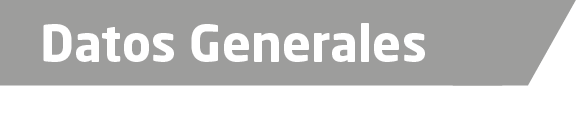 Nombre Miriam Iveth Méndez MárquezGrado de Escolaridad Licenciada en DerechoCédula Profesional (Licenciatura) 09116979Teléfono de Oficina 228-8-20-30-69Correo Electrónico Iveth_marquez@hotmail.comDatos GeneralesFormación Académica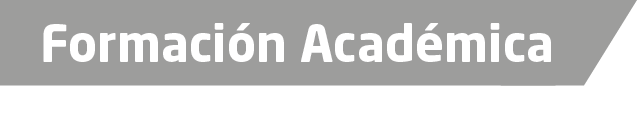 2003-2007Universidad Euro hispanoamericana Estudios de Licenciatura en Derecho.Trayectoria Profesional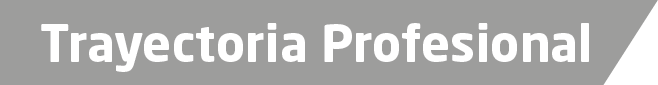 23 de abril del año 2010.Auxiliar administrativo adscrito a la Subprocuraduría Regional de Justicia Zona Centro Xalapa Ver. 18 de mayo del año 2010.Auxiliar administrativo adscrito a la Agencia Quinta del Ministerio Público Investigador Zona Poniente Xalapa Ver. 21 de mayo del año 2010.Auxiliar administrativo Habilitada como oficial secretario adscrita a la Agencia Quinta del Ministerio Público Investigador Zona Poniente Xalapa Ver. 14 de abril del año 2011.Auxiliar administrativo Habilitada como oficial secretario adscrita a la Agencia Tercera del Ministerio Público Especializada en Responsabilidad Juvenil y de Conciliación en Zona Noreste Xalapa Ver. 14 de mayo del año 2013.Oficial Secretario adscrita a la  Agencia  Primera del Ministerio Público Investigadora Especializada  en Delitos Contra  la  Libertad, la Seguridad Sexual  y  contra  la  Familia  en Xalapa Ver.  1 de junio del año 2013Auxiliar administrativo Habilitada como oficial secretario adscrita a la  Agencia  Primera del Ministerio Público Investigadora Especializada  en Delitos Contra  la  Libertad, la Seguridad Sexual  y  contra  la  Familia  en Xalapa Ver. 31 de marzo del año 2014.Agente Quinto del Ministerio Público Especializada en Delitos Contra la Libertad, la Seguridad Sexual  y  contra  la  Familia  en Xalapa Ver.  08 al 28 de enero del año 2015.Agente Quinto del Ministerio Público Especializada en Delitos Contra  la  Libertad, la Seguridad Sexual  y  contra  la  Familia  encargada de Despacho de la Agencia Sexta del Ministerio Público Especializada en Delitos Contra  la  Libertad, la Seguridad Sexual  y  contra  la  Familia en Xalapa Ver.  06 al 24 de Julio del año 2015.Agente Quinto del Ministerio Público Especializada en Delitos Contra  la  Libertad, la Seguridad Sexual  y  contra  la  Familia  encargada de Despacho de la Agencia Séptima del Ministerio Público Especializada en Delitos Contra  la  Libertad, la Seguridad Sexual  y  contra  la  Familia en Xalapa Ver.13 al 31  de Julio del año 2015.Agente Quinto del Ministerio Público Especializada en Delitos Contra  la  Libertad, la Seguridad Sexual  y  contra  la  Familia  encargada de Despacho de la Agencia Octava del Ministerio Público Especializada en Delitos Contra  la  Libertad, la Seguridad Sexual  y  contra  la  Familia en Xalapa Ver.  24 al 31 de agosto del año 2015.Agente Quinto del Ministerio Público Especializada en Delitos Contra  la  Libertad, la Seguridad Sexual  y  contra  la  Familia  encargada de Despacho de la Agencia Cuarta del Ministerio Público Especializada en Delitos Contra  la  Libertad, la Seguridad Sexual  y  contra  la  Familia en Xalapa Ver.  14 al 30 de diciembre del año 2015.Agente Quinto del Ministerio Público Especializada en Delitos Contra  la  Libertad, la Seguridad Sexual  y  contra  la  Familia  encargada de Despacho de la Agencia Sexta del Ministerio Público Especializada en Delitos Contra  la  Libertad, la Seguridad Sexual  y  contra  la  Familia en Xalapa Ver.  22 de diciembre del año 2015 al 04 de enero del año 2016.Agente Quinto del Ministerio Público Especializada en Delitos Contra  la  Libertad, la Seguridad Sexual  y  contra  la  Familia  encargada de Despacho de la Agencia Octava del Ministerio Público Especializada en Delitos Contra  la  Libertad, la Seguridad Sexual  y  contra  la  Familia en Xalapa Ver.  1 abril 2016 a la fecha.Fiscal Quinta  Especializada  en  la  Investigación  de  Delitos  de Violencia  contra  la  familia, Mujeres, Niñas, Niños  y  Trata  de  Personas en Xalapa Ver. 23 de enero al 23 de marzo 2016.Fiscal Quinta  Especializada  en  la  Investigación  de  Delitos  de Violencia  contra  la  familia, Mujeres, Niñas, Niños  y  Trata  de  Personas en Xalapa Ver., encargada  de la  Fiscalía   Sexta Especializada  en  la  Investigación  de  Delitos  de Violencia  contra  la  familia, Mujeres, Niñas, Niños  y  Trata  de  Personas en Xalapa Ver.s de Conocimiento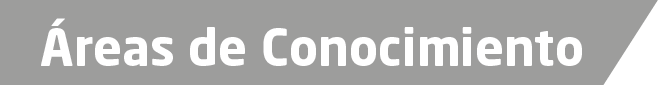 Derecho ConstitucionalDerecho CivilDerecho Penal